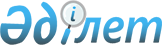 О внесении дополнения в постановление Правительства Республики Казахстан от 25 июня 1996 г. N 790
					
			Утративший силу
			
			
		
					Постановление Правительства Республики Казахстан от 25 августа 1997 г. N 1279. Утратило силу - постановлением Правительства РК от 9 апреля 1999 г. N 392 ~P990392.



          Во исполнение постановления Правительства Республики Казахстан от
7 июля 1997 г. N 1066  
 P971066_ 
  "О создании Республиканского
государственного предприятия "Есеп" Правительство Республики
Казахстан постановляет:




          Внести в постановление Правительства Республики Казахстан от 25
июня 1996 г. N 790  
 P960790_ 
  "О Перечне республиканских
государственных предприятий" (САПП Республики Казахстан, 1996 г.,
N 29, ст. 256) следующее дополнение:




          Перечень Республиканских государственных предприятий,
утвержденный указанным постановлением дополнить разделом следующего
содержания:




              "Департамент методологии бухгалтерского учета и аудита




                          Министерства финансов Республики Казахстан





     408  Республиканское государственное
          предприятие "Есеп"                        г. Алматы".

     Премьер-Министр
  Республики Казахстан


					© 2012. РГП на ПХВ «Институт законодательства и правовой информации Республики Казахстан» Министерства юстиции Республики Казахстан
				